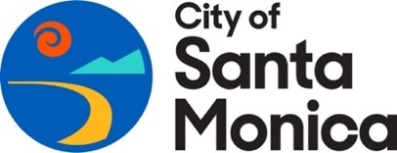 SPECIAL MEETING AGENDACLEAN BEACHES & OCEAN PARCEL TAX CITIZENS’ OVERSIGHT COMMITTEEPursuant to Assembly Bill AB 361 signed by, Governor Gavin Newsom,
the public can only attend this meeting remotely using Microsoft Teams.
Join on your computer or mobile app: Click here to join the meeting (full link below)
or call in (audio only): (310) 883-7522, Pin: 392721493#WEDNESDAY, FEBRUARY 8, 20236:30 P.M.To request to speak on an item, select the Hand Raise icon on your computer or app or dial *5 on your phone (see attached guide for more information).NOTICE IS HEREBY GIVEN that a special meeting of the CLEAN BEACHES & OCEAN PARCEL TAX CITIZENS’ OVERSIGHT COMMITTEE will be held at 6:30 P.M., on WEDNESDAY, FEBRUARY 8, 2023, at Click here to join the meeting, for the purpose of only conducting the following business:Call to OrderRoll CallPlease note that Agenda Items may be reordered during the meeting at the discretion of the body.Special Agenda Items NONEConsent Calendar: All items will be considered and approved in one motion unless removed by a member for discussion. (Approval of Minutes and routine items such as approval of contracts/resolutions that do not require public hearings that are approved in one motion.)Approval of minutes for the November 9, 2022 special meeting (Attachment 1).Study SessionNONEContinued ItemsNONEStaff Administrative Items (This category will include policy matters to be considered by the body.)Review of the Committee’s FY2021-22 Annual Report and discussion of the report. The report will be filed with City Council through the submission of an information item (Attachment 2).Staff Presentation of Quarterly Budget and Project Status Reports (thru December 31, 2022) of National Pollutant Discharge Elimination System (NPDES)/Municipal Separate Storm Sewer System (MS4)/Enhanced Watershed Management Program (EWMP) Projects; projects which ensure compliance with regulatory agencies and permits that also promote rain harvesting and onsite treatment and use, such as pervious alleys and gutters, and stormwater cisterns (Attachment 3).
Discussion of Quarterly Budget and Project Status Reports and response to questions and comments about the report and watershed activities.Public Hearing (Public hearings required by specific provisions of law.)NONEResolutions (A resolution will be considered under this item only if the substance makes extensive public input advisable, or if it should be considered after another item on the Agenda, otherwise the resolution will be considered on the Consent Calendar.)   Written Communication (This item allows the body to consider issues raised by written submissions from the public.)NONECommittee Member Discussion Items (Staff items as deemed necessary.)NONEPublic Input: Public input is permitted only on items not on the agenda that are within the subject matter jurisdiction of the body. State law prohibits the body from taking any action on items not listed on the agenda, including issues raised under this agenda item.To request to speak on an item, select the Hand Raise icon on your computer or app or dial *5 on your phone (see attached guide for more information).Announcements and Next Meeting: 6:30 p.m., May 10, 2023 and Civic Center Parking Structure, 330 Olympic Drive, Santa Monica Institute (SMI) Room, Santa MonicaAdjournmentNo other business will be conducted at this special meeting.Full Microsoft Teams Meeting Link: https://teams.microsoft.com/l/meetup-join/19%3ameeting_MjllZGJjOWMtOTVmYi00MGQyLWI2NGYtYjc5Y2ZjZmFiOTg0%40thread.v2/0?context=%7b%22Tid%22%3a%22c7e92aae-df65-4bdf-9e1f-86b3f233aeb2%22%2c%22Oid%22%3a%2297f3b5ca-354d-4ef8-aa38-5de88076dc38%22%7dAll board and commission meetings are recorded.STANDARDS OF BEHAVIOR THAT PROMOTE CIVILITY AT ALL PUBLIC MEETINGS:This agenda is available in alternate formats upon request.  The Civic Center Parking Structure's Santa Monica Institute (SMI) Room is wheelchair accessible.  If you require any special disability related accommodations (i.e. sign language interpreting, access to an amplified sound system, etc.), please contact the Engineering & Street Services Division at sm.engineering@santamonica.gov or (310) 458-8721 at least 3 days prior to the scheduled meeting.This agenda is subject to change up to 72 hours prior to a regular meeting and 24 hours prior to a special.  Please check the agenda for prior to the meeting for changes.Transportation Information: City of Santa Monica Big Blue Bus Lines 2, 9 and 18and the Metro Expo Line serve the Santa Monica Civic Center.  Parking is available in the Civic Center Parking Structure (validation free).Treat everyone courteouslyListen to others respectfullyGive open-minded consideration to all viewpointsFocus on the issues and avoid personalizing debateEmbrace respectful disagreement and dissent as democratic rights, inherent components of an inclusive public process, and tools for forging sound decisions